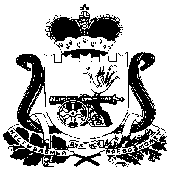 АДМИНИСТРАЦИЯ  ЛОИНСКОГО СЕЛЬСКОГО ПОСЕЛЕНИЯ СМОЛЕНСКОГО РАЙОНА СМОЛЕНСКОЙ ОБЛАСТИП О С Т А Н О В Л Е Н И Еот 08.11.2017     № 29	 В соответствии с Гражданским кодексом Российской Федерации, Положением о порядке управления и распоряжения муниципальной собственностью муниципального образования Лоинского сельского поселения Смоленского района Смоленской области, утвержденным решением Совета депутатов Лоинского сельского поселения Смоленского района Смоленской области от 28.07.2014 г. № 20, в целях повышения эффективности управления муниципальным имуществом муниципального образования Лоинского сельского поселения Смоленского района Смоленской областиАдминистрация Лоинского сельского поселения Смоленского района Смоленской области                            ПОСТАНОВЛЯЕТ:1. Утвердить прилагаемый Порядок изъятия закрепленного за муниципальными учреждениями и муниципальными  казенными предприятиями на праве оперативного управления излишнего, неиспользуемого или используемого не по назначению имущества.2. Обнародовать настоящее постановление на информационном стенде  Администрации и разместить на официальном сайте Лоинского сельского поселения в сети Интернет.3. Контроль за исполнением настоящего постановления оставляю за собой.Глава муниципального образованияЛоинского сельского поселенияСмоленского района Смоленской области                       Н.С. ЛапеченковУтвержден  ПостановлениемАдминистрации муниципального образования                        Лоинского сельского поселенияСмоленского района Смоленской областиот  08.11.2017 № 29Порядок изъятия закрепленного за муниципальными учреждениями и муниципальными казенными предприятиями на праве оперативного управления излишнего, неиспользуемого или используемого не по назначению имущества          1. Настоящий Порядок разработан в соответствии с Гражданским кодексом Российской Федерации, Положением о порядке управления и распоряжения муниципальной собственностью муниципального образования Лоинского сельского поселения Смоленского района Смоленской области, в целях повышения эффективности управления имуществом, находящимся в муниципальной собственности муниципального образования Лоинского сельского поселения Смоленского района Смоленской области (далее - имущество), и предотвращения случаев незаконного его использования.          2. Изъятию из оперативного управления без согласия муниципальных учреждений (далее - учреждения) и муниципальных казенных предприятий (далее - предприятия) по решению собственника имущества подлежит излишнее, неиспользуемое или используемое не по назначению имущество.          3. Не допускается изъятие у учреждения или предприятия закрепленного за ним имущества, если это приведет к невозможности осуществления учреждением или предприятием уставных функций.          4. Выявление излишнего, неиспользуемого или используемого не по назначению имущества, закрепленного за учреждением или предприятием, осуществляется в процессе проведения Администрацией  Лоинского сельского поселения Смоленского района Смоленской области мероприятий по контролю за использованием имущества и его сохранностью (далее - мероприятия).           5. В случае выявления излишнего, неиспользуемого или используемого не по назначению имущества, закрепленного за учреждением или предприятием, в акте, составляемом по окончании проведения мероприятий, подлежит отражению следующая информация:           1) соответствие фактического наличия имущества и его характеристик учетным данным реестра объектов муниципальной собственности муниципального образования Лоинского сельского поселения Смоленского района Смоленской области и данным бухгалтерской отчетности;          2) вид излишнего, неиспользуемого либо используемого не по назначению имущества, его технические характеристики и индивидуализирующие признаки (площадь, инвентарный (реестровый номер);          3) период неиспользования учреждением или предприятием имущества или использования его не по назначению (с указанием способа такого использования);         4) расходы учреждения или предприятия, связанные с неиспользованием либо использованием не по назначению имущества (расходы на содержание и т.п.);         5) причины неиспользования учреждением или предприятием имущества либо его использования не в соответствии с уставной деятельностью учреждения или предприятия;         6) срок, предлагаемый для устранения выявленных нарушений.         6. В ходе проведения мероприятий разрешается фото- и видеосъемка имущества.         7. Руководитель учреждения или предприятия либо уполномоченное руководителем учреждения или предприятия должностное лицо обязаны присутствовать при проведении мероприятий и составлении акта, а также давать пояснения о причинах неиспользования учреждением или предприятием имущества либо использования его не в соответствии с уставной деятельностью учреждения или предприятия.         8.По результатам проверок   Глава муниципального образования Лоинского сельского поселения Смоленского района Смоленской области выносит предложения по дальнейшему использованию излишнего, неиспользуемого или используемого не по назначению имущества (далее - предложения).          9. Решение об изъятии излишнего, неиспользуемого или используемого не по назначению имущества из оперативного управления учреждения или предприятия принимается Администрацией муниципального образования Лоинского сельского поселения Смоленского района Смоленской области. Решение должно содержать сведения об имуществе (наименование, местонахождение, назначение, балансовая стоимость, амортизация, остаточная стоимость), а также учреждение, предприятие, муниципальное унитарное предприятие, за которым предполагается закрепить имущество, изымаемое из оперативного управления.Решение подлежит согласованию с учреждением, предприятием, муниципальным унитарным предприятием, за которым предлагается закрепить изымаемое имущество.         10. В иных случаях изъятие имущества из оперативного управления учреждения или предприятия возможно при наличии:- обращения учреждения или предприятия об изъятии у него имущества из оперативного управления,   содержащего сведения об имуществе, подлежащем изъятию (наименование, местонахождение, назначение, балансовая стоимость, амортизация, остаточная стоимость), а также обоснование необходимости изъятия имущества (причины неиспользования имущества);- обращения предприятия или учреждения, муниципального унитарного предприятия,  о закреплении за ним изымаемого из оперативного управления имущества.          11. Администрация  Лоинского сельского поселения Смоленского района Смоленской области в течение месяца со дня получения документов, указанных в пункте 9 или 10 настоящего Порядка, издает нормативный правовой акт об изъятии имущества из оперативного управления.         12. Закрепление изъятого из оперативного управления имущества осуществляется в соответствии с федеральным и областным законодательством, а также муниципальными правовыми актами.Об утверждении Порядка изъятия закрепленного за муниципальными учреждениями и муниципальными  казенными предприятиями на праве оперативного управления излишнего, неиспользуемого или используемого не по назначению имущества